ПАСПОРТДоссорской сельской больницыСтарший врач: Басымбеков Нургали 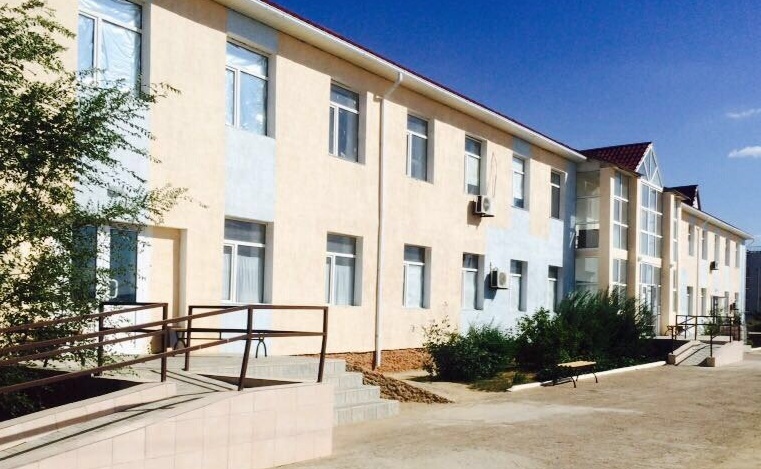 БагитжановичРасположено по адресу:Макатский район, поселок Доссор, улица Жандауова 1.Телефон: 8(71239) 2-17-94e-mail: dossorbolnisca@mail.ruДата первичной государственнойрегистрации: 1978г.Балансовая стоимость основных фондов:795 359 мың.тгОсновной вид деятельности:Первичная медико – санитарная помощь больным в стационарно стационарзамещающей форме и паллиативная медицинская помощь отделение сестринского ухода.Обслуживаемая территория:население Доссорского региона с численностью населения 12 514 человек.Номенклатура учреждения:А – 2-х этажное здание на 20 коек, 2006 года постройки, имеет 1 стационарных отделений, стоматологический кабинет, ЦСО, дневной стационар на 20 коек, 10 коек соматический и 10 коек отделение сестринского ухода, приемное отделение, клинико-диагностическая лаборатория, администрация больницы, организационно-методический отдел. Общее количество персонала: 107 сотрудников, в том числе врачей – 8,  из них 20% имеют квалификационную категорию (высшая – 1).  Медицинских сестер – 70, из них 43,8% имеют квалификационную категорию (высшая – 24, первая – 1%). Младший медицинский персонал – 20, прочие работники – 9. 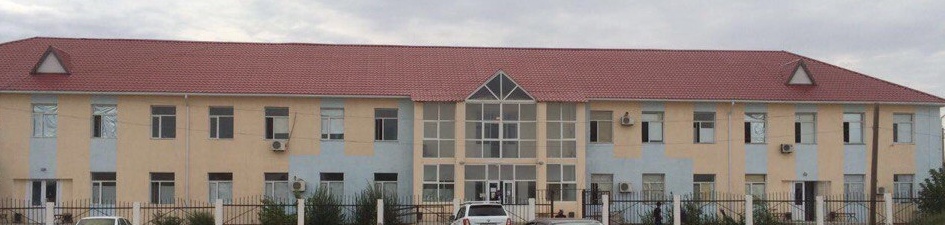 Доссорская сельская больница мощностью на 20 коек, оказывает 10 коек специализированную медицинскую помощь и 10 коек отделение сестринского ухода, клинико-диагностическую помощь на 70 посещений в смену. Директор                                                        Б.С.УндасыновПоказатель Доссорской сельской больницы2014г.2015г.2016г.2017г.2018г. Всего выбыло больных 848545614552526Койко-дней 59603970508846585137Занятость койки 198,6132,3254,4232,9256,5Средняя длительность пребывания больного на койке7,07,28,28,49,7Оборот койки28,218,130,727,626,3Оперировано больныхЧисло операции